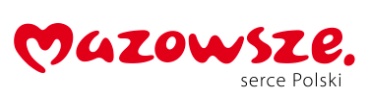 PROJEKTOWANE POSTANOWIENIA UMOWY Umowa nr _____________dot. postępowania o udzielenie zamówienia publicznego OR-D-III.272.149.2023.MKzawarta ______________ Warszawie pomiędzy Województwem Mazowieckim, NIP 113-245-39-40, REGON 015528910, z siedzibą w Warszawie przy ul. Jagiellońskiej 26, 03-719 Warszawa zwanym w dalszej części umowy „Zamawiającym”, _____________________________________reprezentowanym przez:_____________________________________,a___________, z siedzibą w _______________, wpisana do rejestru przedsiębiorców Krajowego Rejestru Sądowego pod numerem KRS: ________, NIP: __________, REGON: ____________, zwana w dalszej części umowy „Wykonawcą”, reprezentowana przez: ___________________________.Strony zawierają umowę w ramach zamówienia publicznego prowadzonego w trybie przetargu nieograniczonego, zgodnie z art. 132 ustawy z dnia 11 września 2019 r.- Prawo zamówień publicznych (Dz. U. z 2023 r. poz. 1605, z późn. zm.).Paragraf 1.Przedmiotem umowy jest dostawa przez Wykonawcę na rzecz Zamawiającego nowych pakietów powitalnych dla noworodków na rzecz podmiotów leczniczych, dla których Zamawiający jest organem tworzącym lub w których posiada udziały, zgodnie z opisem przedmiotu zamówienia stanowiącym załącznik nr 1 do umowy, oraz formularzem oferty Wykonawcy z ________, stanowiącym załącznik nr 2 do umowy.Wykonawca zobowiązuje się do umieszczenia logo Województwa Mazowieckiego na materiałach, o których mowa w ust. 1 zgodnie z Wytycznymi dostępnymi na stronie https://mazovia.pl/pl/samorzad/marka-mazowsze.Wykonawca zobowiązuje się do uzyskania akceptacji od Departamentu Kultury, Promocji i Turystyki Urzędu Marszałkowskiego Województwa Mazowieckiego w Warszawie projektów graficznych materiałów, na których zamieszczone będzie logo Województwa Mazowieckiego przed ich wykorzystaniem. Materiały należy wysłać na adres mailowy: siw@mazovia.pl. Wykonawca zobowiązuje się do przedłożenia Zamawiającemu do akceptacji projektów graficznych materiałów, o których mowa w ust. 2 nie później niż 5 dni przed ich wykonaniem. Zamawiającemu przysługuje prawo zgłaszania uwag i poprawek do projektów graficznych, a Wykonawca ma obowiązek zastosować się do zgłoszonych uwag i poprawek. Po naniesieniu zgłoszonych uwag i poprawek Wykonawca ponownie przekaże Zamawiającemu projekty graficzne do akceptacji.Wykonawca zobowiązuje się dostarczyć własnym transportem i rozładować przedmiot umowy określony w ust.1, na adres wskazany przez Zamawiającego w terminie 30 dni przed dniem dostawy poszczególnych części pakietów o których mowa w § 3 ust. 1 i 2 z zastrzeżeniem że adres będzie znajdował się na terenie m.st. Warszawy.  Dostarczone materiały powinny być dokładnie opisane (nazwa, liczbę sztuk w danej paczce), a waga pojedynczej paczki nie powinna przekroczyć 10 kg.Wykonawca zobowiązany jest do dostarczenia przedmiotu umowy w dniach i godzinach pracy Zamawiającego, po uprzednim ustaleniu konkretnego terminu dostawy z osobą wyznaczoną do współpracy ze strony Zamawiającego w ramach realizacji umowy.Przedmiot zamówienia zostanie podzielony na osiem części, a każda z części będzie dostarczona do miejsca, o którym mowa w ust. 5 .Wykonawca zobowiązuje się wykonać przedmiot umowy zgodnie z opisem przedmiotu zamówienia oraz formularzem oferty Wykonawcy, o których mowa w ust. 1.Wykonawca oświadcza, że przedmiot umowy jest fabrycznie nowy, kompletny, a także wolny od wad materiałowych, konstrukcyjnych i prawnych oraz gotowy do użytku bez żadnych dodatkowych zakupów.Wykonawca zobowiązuje się do wykonania przedmiotu umowy z zachowaniem należytej staranności zawodowej, rzetelnie, terminowo, a także do przestrzegania obowiązującego prawa oraz dbałości o interesy Zamawiającego. Wykonawca zobowiązuje się zgłaszać do Departamentu Zdrowia i Polityki Społecznej Urzędu Marszałkowskiego Województwa Mazowieckiego w Warszawie niejasności i wątpliwości, jakie wynikną w trakcie realizacji przedmiotu umowy.Paragraf 2.Wykonawca powiadomi osobę wyznaczoną do współpracy ze strony Zamawiającego w ramach realizacji umowy drogą mailową na adres e-mail określony w § 3 ust. 7, o gotowości realizacji przedmiotu umowy, z wyprzedzeniem minimum 3 dni roboczych.Strony ustalają, że za dni robocze, na potrzeby niniejszej umowy, uważa się dni od poniedziałku 
do piątku, z wyjątkiem dni ustawowo wolnych od pracy.Wykonawca zobowiązuje się, w ramach wynagrodzenia, o którym mowa w § 5 ust. 1, do dostarczenia przedmiotu umowy rozumianego jako jego wniesienie  do wskazanego przez Zamawiającego pomieszczenia, zgodnie z § 1 ust. 5.Paragraf 3.Dostarczenie przedmiotu umowy, o którym mowa w § 1 ust. 1 zostanie podzielone na 8 części dostawy, tj.: I część - ….. pakietów,II część - ….. pakietów,III część - ….. pakietów,IV część - ….. pakietów,V część - ….. pakietów,VI część - ….. pakietów,VII część - ….. pakietów,VIII część - ….. pakietów.Strony ustalają następujące terminy dostarczenia przedmiotu umowy, o którym mowa w § 1 ust. 1:za dostarczenie pierwszej części dostawy, do 1 miesiąca od dnia podpisania umowy,za dostarczenie II-VIII części dostawy, w terminie 15 dni od dnia złożenia dyspozycji dostawy przez Zamawiającego. Ustala się, że ostatnia część dostawy będzie dostarczona nie później niż do 15 listopada 2025 r.Odbiór przedmiotu umowy, o którym mowa w § 1 ust. 1, zostanie dokonany przez Zamawiającego na podstawie protokołów odbioru obejmujących poszczególne części zamówienia, z adnotacją „bez zastrzeżeń”, podpisanych przez wyznaczonych do współpracy w ramach realizacji umowy przedstawicieli Zamawiającego oraz Wykonawcy. Wzór protokołu odbioru  obejmującego poszczególne części przedmiotu zamówienia określa załącznik nr 3 do umowy.Przystąpienie przez Zamawiającego do odbioru danej części przedmiotu umowy winno nastąpić nie później niż w ciągu 3 dni roboczych od daty powiadomienia przez Wykonawcę o gotowości realizacji przedmiotu umowy, o którym mowa w § 2 ust. 2.Protokoły odbioru obejmujące poszczególne części przedmiotu zamówienia sporządzone zostaną w dwóch jednobrzmiących egzemplarzach, po jednym dla Wykonawcy i Zamawiającego.Do czasu podpisania protokołu odbioru obejmującego poszczególne części przedmiotu zamówienia, za dostarczoną część przedmiotu zamówienia do Zamawiającego przedmiot umowy odpowiedzialność ponosi Wykonawca.Strony ustalają, że osobami wyznaczonymi do współpracy w ramach realizacji umowy są:ze strony Zamawiającego: ___________, tel. ___________, e-mail: ___________;ze strony Wykonawcy: ___________, tel. __________, e-mail: _____________.Zmiana osoby wyznaczonej do współpracy, o której mowa w ust. 7, wymaga poinformowania o tym fakcie pozostałe Strony, w formie dokumentowej lub elektronicznie na adres korespondencyjny wskazany w ust. 9 i nie stanowi zmiany umowy.Strony ustalają następujące adresy do korespondencji:Wykonawca: ______________________, e-mail:________________________;Zamawiający: _______________________, e-mail: zdrowie@mazovia.pl.Strony ustalają, że korespondencja pomiędzy Wykonawcą i Zamawiającym odbywa się w formie pisemnej lub w formie elektronicznej (podpisanej kwalifikowanym podpisem elektronicznym) na adresy wskazane w ust. 9, z zastrzeżeniem ust. 8 i 11.Strony zobowiązane są do wzajemnego powiadomienia o każdej zmianie adresu korespondencyjnego, 
o którym mowa w ust. 9 Powiadomienie winno być pod rygorem nieważności dokonane:  w formie pisemnej i doręczone Stronie osobiście za pisemnym potwierdzeniem odbioru; powiadomienie jest skuteczne w chwili potwierdzenia odbioru albow formie pisemnej i doręczone Stronie listem za zwrotnym potwierdzeniem odbioru; powiadomienie jest skuteczne od chwili jego otrzymania przez Stronę, do której jest adresowane lub w przypadku wysłania listem za zwrotnym potwierdzeniem odbioru, 16-dnia od daty nadania pisma albo w formie elektronicznej (podpisane kwalifikowanym podpisem elektronicznym) i doręczonej Stronie 
na adres korespondencyjny wskazany w ust. 9. Powiadomienie uznaje się za dostarczone następnego dnia po dniu jego wysłania.Zaniechanie obowiązku, o którym mowa w ust. 11 powoduje, że pismo wysłane na adres korespondencyjny wskazany w ust. 9 uznaje się za doręczone.Paragraf 4.Zamawiający może odmówić odbioru całości lub części przedmiotu umowy z powodu wad (w szczególności, gdy przedmiot umowy posiada wadę zmniejszającą jego wartość lub użyteczność 
lub został wydany w stanie niekompletnym lub nie posiada użyteczności zgodnie z przeznaczeniem) 
lub niezgodności z umową (w szczególności gdy przedmiot umowy nie jest zgodny z opisem przedmiotu zamówienia stanowiącym załącznik nr 1 do umowy lub brakuje wymaganych akcesoriów).Stwierdzenie wad lub niezgodności, o których mowa w ust. 1, podczas odbioru przedmiotu umowy, może skutkować odstąpieniem przez Zamawiającego od dalszego odbioru danej części przedmiotu umowy. O stwierdzonych wadach lub niezgodnościach, Zamawiający poinformuje Wykonawcę drogą mailową, na adres e-mail określony w § 3 ust. 9. Wykonawca zobowiązany będzie do ich usunięcia lub wymiany przedmiotu umowy na wolny od wad lub niezgodności, w terminie nie dłuższym niż 7 dni kalendarzowych od dnia otrzymania informacji o wadach lub niezgodnościach.Paragraf 5.Łączne wynagrodzenie Wykonawcy z tytułu realizacji przedmiotu umowy zostało określone na kwotę brutto (z VAT) w wysokości __________ zł (słownie: _____________) 1 . Strony ustalają, że płatności  zostaną dokonywane za poszczególne części dostawy zgodnie z § 3 ust. 1. Wykonawca oświadcza, że wynagrodzenie zaspokaja wszystkie jego roszczenia wobec Zamawiającego z tytułu wykonania przedmiotu umowy.Wszelkie koszty pochodne związane z przedmiotem umowy określonym w § 1 ust. 1 zostały ujęte w wynagrodzeniu wskazanym w ust. 1.Wykonawca jest odpowiedzialny za poprawne zastosowanie stawki VAT oraz naliczenie kwoty VAT.Faktura VAT będzie wystawiona ze wskazaniem następujących danych:Nabywca: Województwo Mazowieckie, ul. Jagiellońska 26, 03-719 Warszawa, NIP 113-245-39-40;Odbiorca: Urząd Marszałkowski Województwa Mazowieckiego w Warszawie, ul. Kłopotowskiego 5, 03-718 Warszawa;numer niniejszej umowy.Wykonawca dostarczy Zamawiającemu (za pośrednictwem operatora pocztowego lub elektronicznie na adres Zamawiającego określony w § 3 ust. 9 pkt 2), prawidłowo wystawioną fakturę VAT w terminie do 3 dni od daty podpisania protokołu odbioru obejmującego poszczególne części przedmiotu zamówienia, potwierdzającego realizację przedmiotu umowy na rzecz Zamawiającego. Podstawą do wystawienia faktury VAT jest podpisany przez Strony protokół odbioru obejmujący poszczególne części przedmiotu zamówienia, o którym mowa w § 3 ust. 1 z adnotacją „bez zastrzeżeń”.Zamawiający dokona zapłaty należności przelewem na rachunek bankowy Wykonawcy 
nr _____________________________, w terminie do 21 dni od daty otrzymania przez Zamawiającego prawidłowo wystawionej faktury VAT oraz podpisanego protokołu odbioru obejmującego poszczególne części przedmiotu zamówienia z adnotacją "bez zastrzeżeń”.Za datę dokonania płatności Strony będą uważały datę przekazania przez Zamawiającego polecenia przelewu.Z odbioru należycie wykonanego przedmiotu umowy zostanie sporządzony protokół odbioru podpisany przez:ze strony Zamawiającego – p. Agnieszkę Gonczaryk – Dyrektor Departamentu Zdrowia i Polityki Społecznej Urzędu Marszałkowskiego Województwa Mazowieckiego w Warszawie lub p. Marzenę Cendrowską – Zastępcę Dyrektora Departamentu Zdrowia i Polityki Społecznej Urzędu Marszałkowskiego Województwa Mazowieckiego w Warszawie lub p. Marzenę Cendrowską ;ze strony Wykonawcy – ______________________.Zamawiający oświadcza, że jest płatnikiem podatku VAT.Wykonawca oświadcza, że posiada rachunek rozliczeniowy ujawniony w wykazie podatników VAT, służący wyłącznie do celów rozliczeń z tytułu prowadzonej przez niego działalności gospodarczej.Zamawiający zastrzega sobie prawo do wstrzymania płatności w przypadku braku numeru rachunku bankowego Wykonawcy lub jego zmiany w wykazie podatników VAT, bez wcześniejszego powiadomienia Zamawiającego przez Wykonawcę, do czasu uzupełnienia informacji dotyczącej tego rachunku bankowego przez Wykonawcę. Zmiana numeru rachunku nie stanowi zmiany umowy, a wymaga poinformowania Zamawiającego przez Wykonawcę w sposób określony w § 3 ust. 11.Paragraf 6.Wykonawca odpowiada względem Zamawiającego za wady fizyczne ujawnione w dostarczonym przedmiocie umowy i ponosi z tego tytułu wszelkie zobowiązania opisane w niniejszej umowie. Jest odpowiedzialny względem Zamawiającego, jeżeli dostarczony przedmiot umowy ma wadę zmniejszającą jego wartość lub użyteczność wynikającą z jego przeznaczenia oraz uniemożliwiającą korzystanie z przedmiotu umowy zgodnie z celem jakiemu przedmiot ten miał służyć lub nie ma właściwości określonych w opisie przedmiotu zamówienia, stanowiącym załącznik nr 1 do umowy.Wykonawca jest odpowiedzialny względem Zamawiającego za wszelkie wady prawne przedmiotu umowy, w tym również za ewentualne roszczenia osób trzecich wynikające z naruszenia praw własności intelektualnej lub przemysłowej, w tym praw autorskich, patentów, praw ochronnych na znaki towarowe oraz praw z rejestracji na wzory użytkowe i przemysłowe, pozostające w związku z wprowadzeniem przedmiotu umowy do obrotu na terytorium Rzeczypospolitej Polskiej.W przypadku wad prawnych przedmiotu umowy i stwierdzenia przez sąd naruszenia przez Zamawiającego praw osób trzecich będącego wynikiem nieuprawnionego wprowadzenia przedmiotu umowy do obrotu na terytorium Rzeczypospolitej Polskiej przez Wykonawcę, na żądanie Zamawiającego, Wykonawca zwolni Zamawiającego z wszelkich związanych z tym roszczeń, a w szczególności zwróci Zamawiającemu wszelkie zapłacone przez niego z tego tytułu odszkodowania, kary umowne, grzywny i inne podobne płatności, w tym poniesione opłaty i koszty sądowe.Wykonawca jest odpowiedzialny w zakresie zawartych z osobami trzecimi umów licencyjnych.Paragraf 7.Wykonawca udziela gwarancji na przedmiot umowy. Okres rękojmi za wady jest równy okresowi udzielonej gwarancji. Początek okresu gwarancji ustala się na dzień odbioru części przedmiotu umowy potwierdzonego protokołem odbioru obejmującym ww. część przedmiotu zamówienia, o którym mowa w § 3 ust. 1.W okresie udzielonej gwarancji Wykonawca zobowiązany jest do świadczenia na swój koszt serwisu gwarancyjnego, obejmującego również dojazd i transport, polegającego na usunięciu wad w drodze naprawy lub na wymianie materiałów, albo ich części, na wolne od wad, na warunkach opisanych 
w niniejszej umowie.Zamawiającemu przysługują – na zasadach określonych w Kodeksie Cywilnym – wszelkie uprawnienia z tytułu rękojmi odnośnie dostarczonego przedmiotu umowy.Jeżeli Wykonawca w ramach gwarancji dostarczył Zamawiającemu przedmiot umowy wolny od wad albo dokonał istotnej naprawy przedmiotu umowy objętego gwarancją wyrobów wolnych od wad, termin gwarancji biegnie na nowo od chwili dostarczenia przedmiotu umowy wolnego od wad lub zwrócenia naprawionego - dotyczy to również wymiany części składowej przedmiotu umowy. W pozostałych przypadkach termin gwarancji ulega przedłużeniu o czas w ciągu którego wskutek wady przedmiotu umowy objętego gwarancją Zamawiający nie mógł z niego korzystać.W przypadku konieczności zabrania przedmiotu zamówienia do siedziby Wykonawcy, Wykonawca zobowiązuje się po 3 dniach roboczych od momentu zgłoszenia przez Zamawiającego zawiadomienia o usterce/usterkach, dostarczyć, na czas naprawy, sprzęt zamienny, wolny od wad, o nie gorszych parametrach technicznych.W przypadku przedłużenia się naprawy powyżej 21 dni roboczych, Zamawiający ma prawo domagać się wymiany wadliwego przedmiotu zamówienia lub jego części, na nowy, wolny od wad.Trzykrotne nieskuteczne naprawy tego samego elementu przedmiotu zamówienia zaistniałe w okresie gwarancji, obligują Wykonawcę do wymiany tego sprzętu na nowy, wolny od wad, równoważny funkcjonalnie, 
w terminie 14 dni roboczych od daty kolejnego, tj. czwartego zgłoszenia. Bieg terminu rękojmi rozpoczyna się z dniem odbioru części przedmiotu umowy potwierdzonego protokołem odbioru obejmującym ww. część przedmiotu zamówienia, o którym mowa w § 3 ust. 1.Przekazanie wadliwego przedmiotu umowy i jego odbiór po naprawie lub wymianie na wolny od wad nastąpi na podstawie protokołu zdawczo-odbiorczego.Strony niniejszej umowy ustalają, że Zamawiający będzie wykonywać wszelkie czynności związane 
z realizacją uprawnień wynikających z gwarancji, o której mowa w ust. 1 i rękojmi za wady.Paragraf 8.Wykonawca zapłaci Zamawiającemu karę umowną w wysokości 1% wartości niezrealizowanej części przedmiotu umowy, za każdy rozpoczęty dzień zwłoki w stosunku do terminu dostawy określonego 
w § 3 ust. 2.Zamawiający może żądać od Wykonawcy zapłaty kary umownej w wysokości 0,1% wynagrodzenia brutto określonego w § 5 ust.1, za każdy rozpoczęty dzień zwłoki w usunięciu wady lub niezgodności przedmiotu umowy, w stosunku do terminu, o którym mowa w § 4 ust. 2 oraz za każdy rozpoczęty dzień zwłoki w usunięciu wady lub niezgodności, w stosunku do terminów określonych w § 7 ust. 7.Z tytułu odstąpienia od umowy lub jej części albo z tytułu rozwiązania umowy lub jej części, przez którąkolwiek ze Stron, z przyczyn leżących po stronie Wykonawcy, Zamawiający naliczy Wykonawcy karę umowną w wysokości:20% wynagrodzenia brutto określonego w § 5 ust. 1 w przypadku odstąpienia od umowy w całości albo rozwiązania umowy w całości,30% wartości brutto niezrealizowanej części przedmiotu umowy w przypadku odstąpienia od części umowy albo rozwiązania części umowy, z zastrzeżeniem ust. 7.Wykonawca oświadcza, że wyraża zgodę na potrącenie kar umownych ze wszystkich swoich wierzytelności względem Zamawiającego, w tym z zabezpieczenia należytego wykonania umowy oraz z należnego mu wynagrodzenia, z zastrzeżeniem ust. 5. Potrącenie przez Zamawiającego należnych kar umownych nie wymaga uprzedniego wezwania Wykonawcy do zapłaty kar umownych.W przypadku jeśli potrącenie, o którym mowa w ust. 4 nie jest możliwe, Zamawiający wezwie Wykonawcę do zapłaty kary umownej wyznaczając termin dokonania zapłaty na 7 dni od daty doręczenia wezwania do jej zapłaty.Niezależnie od sposobu rozliczenia kar umownych Zamawiający wystawi Wykonawcy notę księgową (obciążeniową) na kwotę należnych kar umownych.Łączna maksymalna wysokość kar umownych jakich może dochodzić Zamawiający od Wykonawcy nie może przekroczyć 20% wynagrodzenia brutto określonego w § 5 ust. 1.Postanowienia dotyczące kar umownych obowiązują pomimo wygaśnięcia umowy, rozwiązania lub odstąpienia od niej.Strony zastrzegają możliwość dochodzenia odszkodowania przewyższającego wysokość wyżej wymienionych kar umownych na zasadach określonych przepisami kodeksu cywilnego.Strony oświadczają, że wysokość kar umownych odnosi się do części, której dotyczy niezgodność.Paragraf 9.Strony postanawiają, że Zamawiającemu przysługuje prawo do rozwiązania umowy lub jej części w trybie natychmiastowym (bez wypowiedzenia), w szczególności gdy: zostanie wydany nakaz zajęcia majątku Wykonawcy lub majątku za pomocą którego Wykonawca wykonuje przedmiot umowy przez podmioty i osoby trzecie na mocy orzeczenia właściwego organu;Wykonawca dopuszcza się zwłoki w realizacji przedmiotu umowy lub jej części trwającej dłużej 
niż 7 dni kalendarzowych lub wykonuje ją nienależycie (niezgodnie z opisem przedmiotu zamówienia).Postanowienia ust. 1 nie ograniczają prawa Zamawiającego do rozwiązania umowy lub odstąpienia od umowy w innych przypadkach wskazanych w przepisach obowiązującego prawa, w szczególności postanowieniach Kodeksu cywilnego.W razie zaistnienia istotnej zmiany okoliczności powodującej, że wykonanie umowy nie leży w interesie publicznym, czego nie można było przewidzieć w chwili zawarcia umowy, lub dalsze wykonywanie umowy może zagrozić istotnemu interesowi bezpieczeństwa państwa lub bezpieczeństwu publicznemu, Zamawiający może odstąpić od umowy w terminie 30 dni od dnia powzięcia wiadomości o tych okolicznościach.W przypadku, o którym mowa w ust. 3, Wykonawca może żądać wyłącznie wynagrodzenia należnego 
z tytułu wykonania części umowy. Oświadczenie o odstąpieniu od umowy, jej wypowiedzeniu lub o jej rozwiązaniu dla swej ważności wymaga zachowania formy pisemnej.W przypadku rozwiązania lub odstąpienia od umowy, Zamawiający nie traci uprawnienia do naliczania kar umownych wynikających z § 8 ust. 1-3.Paragraf 10.Wykonawca nie może dokonać cesji praw i obowiązków wynikających z niniejszej umowy, 
w szczególności zobowiązań finansowych, na rzecz osoby trzeciej, bez zgody Zamawiającego.W przypadku naruszenia postanowień ust. 1, Zamawiający może rozwiązać umowę ze skutkiem natychmiastowym, z przyczyn za które odpowiedzialność ponosi Wykonawca.Paragraf 11.Wykonawca zobowiązuje się do zachowania w poufności i do niewykorzystywania w innym celu niż określony w niniejszej umowie wszelkich informacji uzyskanych od Zamawiającego w związku z realizacją niniejszej umowy z wyjątkiem: informacji publicznie dostępnych;informacji z innych źródeł, w których posiadanie Wykonawca wszedł bez naruszenia prawa;informacji, co do których Zamawiający pisemnie zezwolił na ich ujawnienie lub wykorzystanie w innym celu.Wykonawca oświadcza, iż zobowiąże swoich pracowników oraz osoby działające na jego zlecenie 
do zachowania w poufności i do nie wykorzystywania w innym celu niż określony w niniejszej umowie informacji, o których mowa w ust. 1.Obowiązek zachowania informacji w poufności nie dotyczy sytuacji, w których Wykonawca zobowiązany jest do przekazania posiadanych informacji podmiotom uprawnionym na podstawie przepisów prawa do żądania udzielenia takich informacji w związku z prowadzonym postępowaniem.W przypadku naruszenia przez Wykonawcę zobowiązania do zachowania poufności, o którym mowa 
w ust. 1 i 2, Zamawiający może rozwiązać umowę ze skutkiem natychmiastowym, z przyczyn za które odpowiedzialność ponosi Wykonawca.Paragraf 13.Dopuszcza się zmianę treści umowy, w przypadku zaistnienia jednej lub więcej z poniższych okoliczności: 1) gdy nastąpi zmiana powszechnie obowiązujących przepisów prawa w zakresie mającym wpływ na realizację umowy; 2) praw i obowiązków stron umowy w sytuacji gdy nastąpi zmiana przepisów prawa w zakresie ukształtowania zgodnie z nowymi regulacjami tych praw i obowiązków, które mają wpływ na wykonanie umowy; 3) kiedy zachodzi konieczność połączenia wyników prac zrealizowanych w ramach udzielonego ewentualnie zamówienia dodatkowego z wynikami prac zrealizowanymi w zakresie przedmiotowej umowy; 4) zaistnienia siły wyższej mającej wpływ na realizację umowy; 5) gdy nastąpi konieczność ograniczenia zakresu zamówienia z przyczyn niezależnych od Wykonawcy, których nie można było wcześniej przewidzieć; 6) gdy z przyczyn, których nie można było przewidzieć w chwili zawarcia umowy, koniecznym będzie dla prawidłowego wykonania umowy posłużenie się przez Wykonawcę podwykonawcami, którzy będą realizowali zastępczo część lub cały zakres powierzony innym podwykonawcom lub nowy zakres usługi; 7) modyfikacje będą podyktowane koniecznością rezygnacji lub zmiany kolejności realizacji poszczególnych działań, o których mowa w OPZ, stanowiącym załącznik nr 1 do niniejszej umowy; 8) nastąpią inne zdarzenia niezależne od Wykonawcy i Zamawiającego, uniemożliwiające wykonanie umowy w ustalonym terminie; 9) gdy konieczne będzie wprowadzenie zmian będących następstwem niezależnych od Zamawiającego i Wykonawcy istotnych okoliczności, których nie można było przewidzieć przy zachowaniu należytej staranności, w szczególności zmian w zasadach dotyczących sposobu realizacji umowy; 10) niezbędna jest zmiana sposobu wykonania zobowiązania, o ile zmiana taka jest korzystna dla Zamawiającego oraz konieczna w celu prawidłowego wykonania umowy; 11) stwierdzenia rozbieżności lub niejasności w Umowie, których nie można usunąć w inny sposób; 12) zmian podmiotowych Stron Umowy w wyniku przekształcenia podmiotowego (następstwa prawnego); 13) zaistnienia konieczności zastosowania odmiennych rozwiązań technicznych, niż pierwotnie przyjęte, w sytuacji gdy ich niezastosowanie grozi niewykonaniem lub nienależytym wykonaniem Umowy; 14) uzasadnionej przyczynami organizacyjnymi, prawnymi lub technicznymi, konieczności zmiany części wymagań funkcjonalnych lub niefunkcjonalnych Przedmiotu Umowy, jeżeli taka zmiana spowoduje zoptymalizowane dopasowanie Przedmiotu Umowy do potrzeb Zamawiającego. 2. Poza wskazanym w ust. 1 zakresem zmian Umowy, zakres zmian, w przypadku wystąpienia przesłanek opisanych w ust.1 dotyczyć może także: 1) wynagrodzenia Wykonawcy przy czym wynagrodzenie może zostać zwiększone maksymalnie o 10% w stosunku do pierwotnie określonego Umową; 2) zakresu rzeczowego przedmiotu Umowy poprzez dodanie nowego zakresu rzeczowego niezmieniającego charakteru pierwotnie określonej Umowy, o ile wartość wszystkich dodatkowych zadań nie przekroczy 10% wynagrodzenia pierwotnie określonego Umową. 3. Zmiana treści umowy, o której mowa w ust. 1 i 2 jest dopuszczalna, o ile zakres zmian lub zmiana terminu realizacji umowy zostanie zatwierdzona przez Zamawiającego przed rozpoczęciem prac przez Wykonawcę. 4. Wszelkie zmiany postanowień niniejszej umowy wymagają zachowania formy pisemnej pod rygorem nieważności (aneks) i mogą być dokonywane w zakresie określonym w art. 455 ust. 1 ustawy PZP oraz w postanowieniach niniejszej umowy z zastrzeżeniem § 4 ust. 2 oraz § 5 ust. 1.Paragraf 14.Strony przewidują możliwość zmiany wysokości wynagrodzenia należnego Wykonawcy w przypadku zmiany cen związanych z realizacją przedmiotu Umowy.Wniosek o zmianę wysokości wynagrodzenia należnego Wykonawcy może zostać złożony tylko w okresie obowiązywania Umowy.W przypadku zmiany określonej w ust. 1 określa się minimalny poziom zmian miesięcznych wskaźników cen towarów i usług konsumpcyjnych ogłaszanych w komunikatach Prezesa GUS, uprawniający Strony umowy do żądania zmiany wynagrodzenia, wynoszący co najmniej ….. % w stosunku do wskaźnika cen towarów i usług konsumpcyjnych z miesiąca, w którym zawarto Umowę.Powyższy poziom zmian zostanie ustalony na podstawie łącznej zmiany miesięcznych wskaźników (miesiąc do miesiąca) cen towarów i usług konsumpcyjnych ogłaszanych w komunikatach Prezesa GUS, pomiędzy miesiącem, w którym została zawarta umowa, a miesiącem poprzedzającym złożenie pierwszego wniosku o zmianę wysokości wynagrodzenia należnego Wykonawcy. Sposób określenia wpływu zmiany cen na koszt wykonania zamówienia nastąpi na podstawie wniosku Strony wnioskującej o zmianę i dokumentów dołączonych do tego wniosku potwierdzających m.in. rzeczywiste zastosowanie poszczególnych cen w ramach realizacji przedmiotu Umowy, a także na podstawie komunikatów Prezesa GUS, o których mowa w ust. 3.Wysokość wynagrodzenia należnego Wykonawcy zostanie zmieniona o ustalony na podstawieust. 3 poziomu zmian miesięcznych wskaźników cen towarów i usług konsumpcyjnych.Zmiana wysokości wynagrodzenia należnego Wykonawcy zgodnie z postanowieniami niniejszego paragrafu wymaga zawarcia aneksu. Maksymalna wartość zmiany wynagrodzenia, jaką dopuszcza Zamawiający, to łącznie 10% łącznego wynagrodzenia brutto określonego  § 5 ust.1.W przypadku gdy w wyniku rozmów Strony ustalą dokonanie odpowiedniej zmianywynagrodzenia, Strony zawrą w formie pisemnej lub w formie elektronicznej opatrzonej kwalifikowanym podpisem elektronicznym, pod rygorem nieważności aneks do Umowy w terminie wynikającym z ustaleń, a w przypadku braku takich ustaleń – w terminie wyznaczonym przez Zamawiającego.Paragraf 15.Zamawiający przewiduje możliwość zmiany wysokości wynagrodzenia Wykonawcy  w przypadku zmiany: stawki podatku od towarów i usług, zmiany wysokości minimalnego wynagrodzenia za pracę albo wysokości minimalnej stawki godzinowej, ustalonych na podstawie przepisów ustawy z dnia 10 października 2002 r., o minimalnym wynagrodzeniu za pracę, zasad podlegania ubezpieczeniom społecznym lub ubezpieczeniu zdrowotnemu lub wysokości stawki składki na ubezpieczenia społeczne lub zdrowotne, zasad gromadzenia i wysokości wpłat do pracowniczych planów kapitałowych, o których mowa w ustawie z dnia 4 października 2018 r. o pracowniczych planach kapitałowych - jeżeli zmiany te będą miały wpływ na koszty wykonania zamówienia przez Wykonawcę. Zmiana wysokości wynagrodzenia należnego Wykonawcy w przypadku zaistnienia przesłanki, o której mowa w ust. 1 pkt 1, nie będzie odnosić się do części przedmiotu umowy zrealizowanej i rozliczonej, , przed dniem wejścia w życie przepisów zmieniających stawkę podatku od towarów i usług a dotyczyć będzie wyłącznie części przedmiotu umowy, do której zastosowanie znajdzie zmiana stawki podatku od towarów i usług.  W przypadku zmiany, o której mowa w ust. 1 pkt 1, wartość wynagrodzenia netto nie zmieni się, a wartość wynagrodzenia brutto zostanie wyliczona na podstawie nowych przepisów o podatku od towarów i usług.  Zmiana wysokości wynagrodzenia w przypadku zaistnienia przesłanek, o których mowa w ust. 1 pkt 2 lub 3, będzie obejmować wyłącznie część wynagrodzenia należnego Wykonawcy, w odniesieniu do której nastąpiła zmiana wysokości kosztów wykonania umowy przez Wykonawcę w związku z wejściem w życie przepisów odpowiednio zmieniających wysokość minimalnego wynagrodzenia za pracę lub dokonujących zmian w zakresie zasad podlegania ubezpieczeniom społecznym lub ubezpieczeniu zdrowotnemu lub w zakresie wysokości stawki składki na ubezpieczenia społeczne lub zdrowotne.  W przypadku zmiany, o której mowa w ust. 1 pkt 2, wynagrodzenie Wykonawcy ulegnie zmianie o kwotę odpowiadającą wzrostowi kosztu Wykonawcy w związku ze zwiększeniem wysokości wynagrodzeń pracowników świadczących usługi do wysokości aktualnie obowiązującego minimalnego wynagrodzenia za pracę, z uwzględnieniem wszystkich obciążeń publicznoprawnych od kwoty wzrostu minimalnego wynagrodzenia. Kwota odpowiadająca wzrostowi kosztu Wykonawcy będzie odnosić się wyłącznie do części wynagrodzenia pracowników świadczących usługi, o których mowa w zdaniu poprzedzającym, odpowiadającej zakresowi, w jakim wykonują oni prace bezpośrednio związane z realizacją przedmiotu umowy. Waloryzacja będzie dotyczyła tej części. W przypadku zmiany, o której mowa w ust. 1 pkt 3, wynagrodzenie Wykonawcy ulegnie zmianie o kwotę odpowiadającą zmianie kosztu Wykonawcy ponoszonego w związku z wypłatą wynagrodzenia pracownikom świadczącym usługi. Kwota odpowiadająca zmianie kosztu Wykonawcy będzie odnosić się wyłącznie do części wynagrodzenia pracowników świadczących usługi, o których mowa w zdaniu poprzedzającym, odpowiadającej zakresowi, w jakim wykonują oni prace bezpośrednio związane z realizacją przedmiotu umowy. Waloryzacja będzie dotyczyła tej części. W celu zawarcia aneksu, każda ze Stron może wystąpić do drugiej Strony z wnioskiem o dokonanie zmiany wysokości wynagrodzenia należnego Wykonawcy, wraz z uzasadnieniem zawierającym w szczególności szczegółowe wyliczenie całkowitej kwoty, o jaką wynagrodzenie Wykonawcy powinno ulec zmianie, oraz wskazaniem daty, od której nastąpiła bądź nastąpi zmiana wysokości kosztów wykonania umowy uzasadniająca zmianę wysokości wynagrodzenia należnego Wykonawcy. Wniosek o dokonanie zmiany wysokości wynagrodzenia należnego Wykonawcy nie może być złożony po protokolarnym odbiorze danej części przedmiotu umowy. W przypadku zmian, o których mowa w ust.1 pkt 2 lub pkt 3, jeżeli z wnioskiem występuje Wykonawca, jest on zobowiązany dołączyć do wniosku dokumenty poświadczające w jakim zakresie zmiany te mają wpływ na koszty wykonania zamówienia, w szczególności:pisemne zestawienie wynagrodzeń (zarówno przed jak i po zmianie) pracowników świadczących usługi, z określeniem zakresu (części etatu), w przypadku zmiany, o której mowa w ust. 1 pkt 2;pisemne zestawienie wynagrodzeń (zarówno przed jak i po zmianie) pracowników świadczących usługi, wraz z kwotami składek uiszczanych do Zakładu Ubezpieczeń Społecznych/Kasy Rolniczego Ubezpieczenia Społecznego w części finansowanej przez Wykonawcę, z określeniem zakresu (części etatu), w jakim wykonują oni prace bezpośrednio związane z realizacją przedmiotu umowy oraz części wynagrodzenia odpowiadającej temu zakresowi – w przypadku zmiany, o której mowa w ust. 1 pkt 3.  W przypadku zmiany, o której mowa w ust. 1 pkt 3, jeżeli z wnioskiem występuje Zamawiający jest on uprawniony do zobowiązania Wykonawcy do przedstawienia w wyznaczonym terminie, nie krótszym niż 7 dni roboczych, kosztorysu, z którego będzie wynikać, w jakim zakresie zmiana ta ma wpływ na koszty wykonania umowy, w tym pisemnego zestawienia wynagrodzeń, o którym mowa w ust. 8 pkt 2.W terminie do 7 dni roboczych od dnia przekazania wniosku, o którym mowa w ust. 9, Strona, która otrzymała wniosek, przekaże drugiej Stronie informację o zakresie, w jakim zatwierdza wniosek oraz wskaże kwotę, o którą wynagrodzenie należne Wykonawcy powinno ulec zmianie, albo informację o niezatwierdzeniu wniosku wraz z uzasadnieniem.Zawarcie aneksu nastąpi niezwłocznie po zatwierdzeniu wniosku przez Zamawiającego o dokonanie zmiany wysokości wynagrodzenia należnego Wykonawcy. Paragraf 12.1.Sprawy nieuregulowane umową podlegają przepisom Kodeksu Cywilnego, ustawy Prawo zamówień publicznych oraz innych właściwych dla realizacji przedmiotu umowy obowiązujących aktów prawnych.2. Wykonawca oświadcza, że wiadome mu jest, iż treść niniejszej umowy jest informacją publiczną, która podlega udostępnieniu na warunkach określonych w ustawie z dnia 6 września 2001 r., o dostępie 
do informacji publicznej na co niniejszym Wykonawca wyraża zgodę.3. Wykonawca jest zobowiązany do informowania Zamawiającego o zmianie formy prawnej prowadzonej działalności, zmianie nazwy firmy oraz zmianie siedziby firmy.4. Wszelkie zmiany postanowień umowy, a także jej rozwiązanie, wypowiedzenie albo odstąpienie od niej, wymagają zachowania formy pisemnej lub formy elektronicznej (podpisanej kwalifikowanym podpisem elektronicznym) pod rygorem nieważności.5. W przypadku zaistnienia sporu wynikającego z realizacji niniejszej umowy sądem miejscowo właściwym dla jego rozstrzygnięcia będzie sąd powszechny właściwy dla siedziby Zamawiającego.6. Wykonawca odpowiada za działania i zaniechania osób, za pomocą których wykonuje przedmiot Umowy, jak za własne działania i zaniechania.7. Urząd Marszałkowski Województwa Mazowieckiego w Warszawie funkcjonuje w oparciu o Zintegrowany System Zarządzania zgodny z normami PN-EN ISO 9001:2015-10 – System Zarządzania Jakością, PN-EN ISO/IEC 27001:2017-06 – System Zarządzania Bezpieczeństwem Informacji, PN-EN ISO 14001:2015-09 – System Zarządzania Środowiskowego, PN-ISO 45001:2018-06 – System Zarządzania Bezpieczeństwem i Higieną Pracy, PN-ISO 37001:2017-05 – System Zarządzania Działaniami Antykorupcyjnymi oraz na podstawie wytycznych PN-ISO 26000 – System Społecznej Odpowiedzialności.Paragraf 15.W sprawach nieuregulowanych niniejszą umową mają zastosowanie odpowiednie przepisy Kodeksu cywilnego, ustawy o prawie autorskim oraz innych aktów prawnych właściwych dla przedmiotu umowy. Spory powstałe w związku z wykonaniem niniejszej umowy będą rozpatrywane przez sąd miejscowo właściwy ze względu na siedzibę Zamawiającego. Datą zawarcia niniejszej umowy jest data złożenia oświadczenia woli o jej zawarciu przez ostatnią ze Stron. Umowa została sporządzona w postaci dokumentu elektronicznego. 7. Integralną częścią umowy są następujące załączniki: 1) Załącznik nr 1: Opis Przedmiotu Zamówienia; 2) Załącznik nr 2: Formularz oferty Wykonawcy; 3) Załącznik nr 3: Wzór protokołu odbioru; 4) Załącznik nr 4: Klauzula informacyjna o przetwarzaniu danych osobowych; 5) Załącznik nr 5: Klauzula informacyjna dla osoby fizycznej; 6) Załącznik nr 6: Klauzula informacyjna dla osoby prawnej. 		   Zamawiający						    WykonawcaInformujemy, iż Urząd Marszałkowski Województwa Mazowieckiego w Warszawie funkcjonuje w oparciu o  Zintegrowany System Zarządzania zgodny z normami: PN-EN ISO 9001:2015-10 – System Zarządzania Jakością,PN-EN ISO/IEC 27001:2017-06 – System Zarządzania Bezpieczeństwem Informacji,PN-EN ISO 14001:2015-09 – System Zarządzania Środowiskowego,PN-ISO 45001:2018-06 – System Zarządzania Bezpieczeństwem i Higieną Pracy,PN-ISO 37001:2017-05 – System Zarządzania Działaniami Antykorupcyjnymi,PN-ISO 26000 – System Społecznej Odpowiedzialności.                                                                        www.mazovia.pl 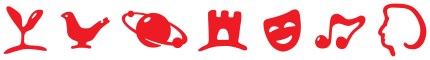 ______________________________1 Środki finansowe na realizację programu:1. ………….. zł - w 2024 r. zostały zaplanowane w budżecie Województwa Mazowieckiego na 2024 rok i będą pochodzić z zadania . „Pakiet powitalny „Witaj na Mazowszu”; 8.4.106. PAKIET POWITALNY "WITAJ NA MAZOWSZU"/ZD/WPF_Z;  dział 851, rozdział 85149,  § 4300.2. …………. zł - w 2025 r. zostały zaplanowane w Wieloletniej Prognozie Finansowej na lata 2023-2038 – i zostaną przekazane odpowiednio po ujęciu ww. kwot w budżecie Województwa Mazowieckiego na 2025 r.
 ____________________________________Opracowała: Weronika Boszko – Podinspektor 13.11.2023 roku